Publicado en  el 15/04/2015 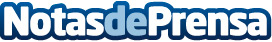 Paul Polman, CEO de Unilever se incorpora al Consejo Internacional del IESEEl máximo ejecutivo de Unilever, Paul Polman, se incorpora al Consejo Asesor Internacional del IESE (IAB), que asesora a la dirección de la escuela sobre las necesidades, tendencias y avances en el ámbito de la formación de líderes y directivos.Datos de contacto:IESENota de prensa publicada en: https://www.notasdeprensa.es/paul-polman-ceo-de-unilever-se-incorpora-al_1 Categorias: http://www.notasdeprensa.es